Duben 2023Témata: Velikonoce                Kdo se schoval do trávy                Na statku                Čarodějnický týden3. - 7. 4. 2023 Velikonoce   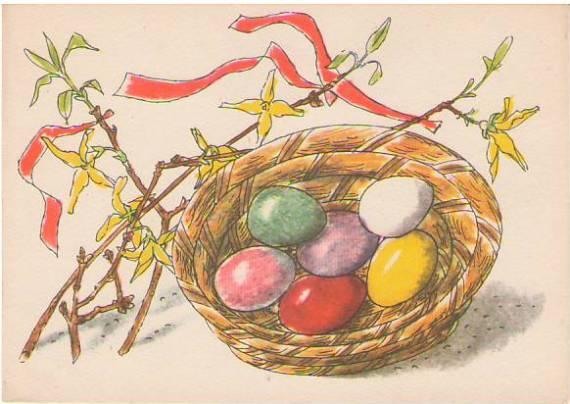 Seznámení s tradicemi Velikonoc, čtení velikonočních příběhůBarvení vajíček, vyrábění velikonočních dekoracíBásnička “hody, hody doprovody”                                            Pohybová aktivita - hledání velikonočních vajíček10. – 14. 4. 2023 Kdo se schoval do trávy   Seznámení s drobným hmyzem v jarní trávě a dalšími drobnými živočochyČtení z knihy Ferda MravenecVyrábění papírové koláže na téma jarní loukaPísnička “pavouček”Pozorování přírody na vycházce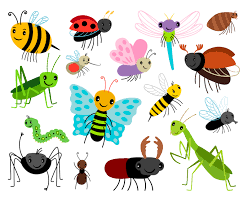 17. – 21. 4. 2023 Na statku                          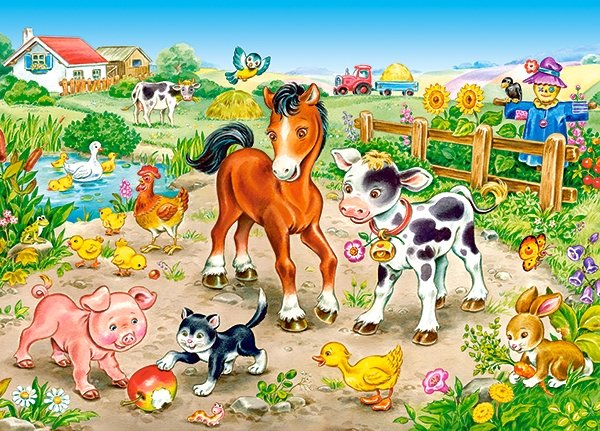 Seznámení s domácími zvířaty a mláďatyPísnička “jak si vlastně povídáte?”Vyrábění zvířátek na statkuPohybová hra - na ovečky a vlka24. – 28. 4. 2023 Čarodějnický týdenSeznámení s původem a historií pálení čarodějnicpovídání o čarodějnicích, kdo je čarodějnice, jak ji poznáš, co všechno umí? Vyrábění čarodějnicePohybová aktivita - čarodějnická překážková dráha28.4 čarodějnický karneval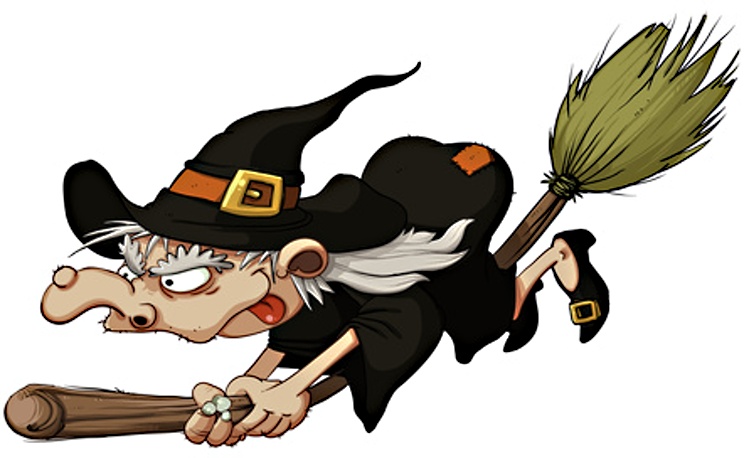 